Year Four Geography Resource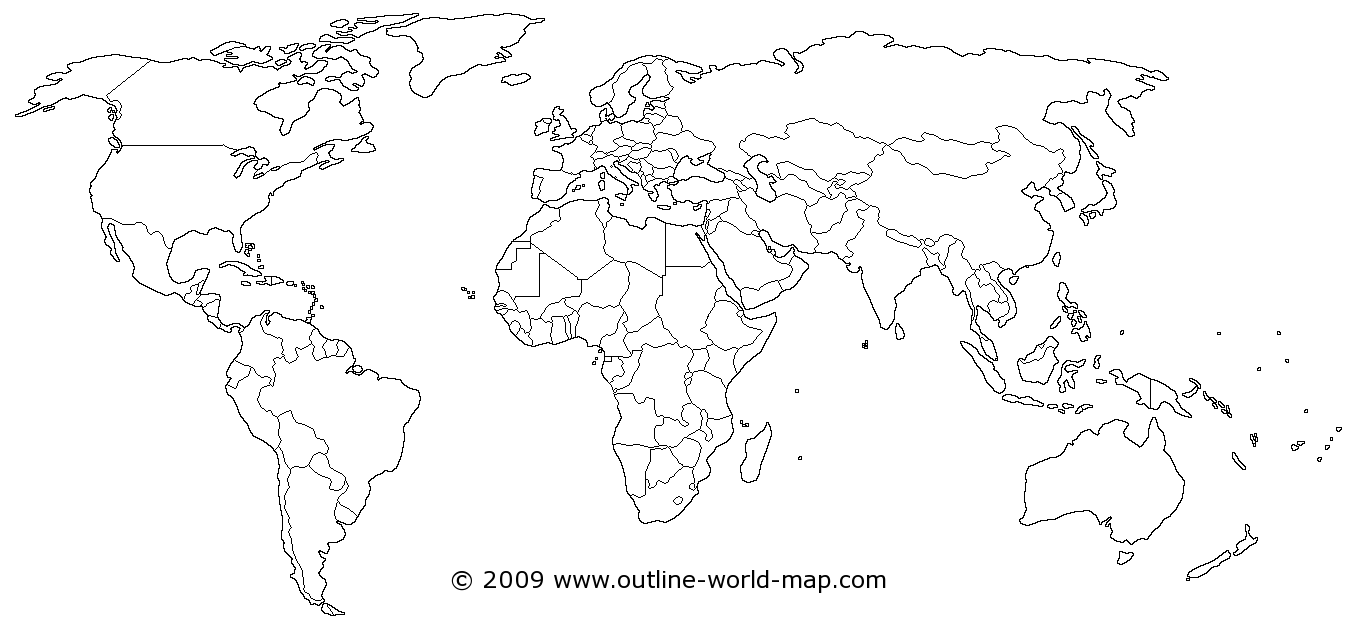 